附件2食品用纸包装容器等制品产品监督抽查不合格产品信息序号标称生产企业名称标称生产企业地址被抽样单位名称被抽样单位地址产品名称规格型号商标 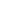 生产日期/批号不合格项目║检验结果║标准值分类任务来源/项目名称检验机构备注1广州市浩创塑料制品有限公司广东省广州市番禺区南村镇里仁洞村冼庄平安二路自编3号4栋101、201东莞市南城兴达厨具经营部东莞市南城区宏远宏景中心C3号135大底风车-淋膜杯------荧光性物质（波长254nm和365nm）║不符合要求║阴性特定纸容器广东省省级监督抽查广东省东莞市质量监督检测中心2潮州市潮安区宏美纸塑包装厂广东省潮州市潮 安区庵埠镇薛陇一村兴业路北东莞市南城兴达厨具经营部东莞市南城区宏远宏景中心C3号吐司托（淋膜纸盒）HM-K082套装----荧光性物质（波长254nm和365nm）║不符合要求║阴性纸盒广东省省级监督抽查广东省东莞市质量监督检测中心3宁波杰展纸杯有限公司浙江省慈溪市龙山镇农垦场广州市海珠区宝和百货经营部广州市海珠区南泰路168路南泰百货批发中心自编第N62号商铺S纹咖啡隔热杯250ML--2019-03-08容量及容量偏差║12.7%║±5.0%纸杯广东省省级监督抽查广东省东莞市质量监督检测中心4广州市谷和商贸有限公司广东省广州市海珠区洛溪大桥西北面北濠涌东侧广州南天（国际）酒店用品批发市场自编第21栋38号广州市海珠区宝和百货经营部广州市海珠区南泰路168路南泰百货批发中心自编第N62号商铺纸浆餐具6寸圆盘Φ150mm 10枚皇冠金杯2019-05耐温性能（95±5）℃油，30min ║不符合要求║无阴渗、无渗漏、无变形纸餐具广东省省级监督抽查广东省东莞市质量监督检测中心5汕头市众合扬帆包装科技有限公司广东省汕头市金平区汕樟路溪东码头路尾浩正公司内三号厂房二楼之一广州市海珠区刘得宝贸易商行广州市海珠区联星乡泉塘路95号203房纸板盒150×150×40mm--2019-06荧光性物质（波长254nm和365nm）║不符合要求║阴性纸盒广东省省级监督抽查广东省东莞市质量监督检测中心6佛山市南海金帆船纸塑食品包装厂广东省佛山市南海区里水镇北沙村委会伴岗村民小组“石龙”佛山市南海区腾景日用品批发商行佛山市南海区狮山镇罗村佛山中南农产品交易中心内中二区B057号铺皇牌花底纸8.5”圆形--2019-05荧光性物质（波长254nm和365nm）║不符合要求║阴性食品用纸包装广东省省级监督抽查广东省东莞市质量监督检测中心7广州金洁沣纸业有限公司广东省广州市番禺区洛浦街沙溪村沙滘东路11号首层广州市番禺区大石锦燕纸制品经营部广州市番禺区洛浦街沙溪大道206-270号广州南方沙溪五金酒店用品城市场11街81、83号笼底纸Φ20cm--2019-07荧光性物质（波长254nm和365nm）║不符合要求║阴性食品用纸包装广东省省级监督抽查广东省东莞市质量监督检测中心8深圳市兴鸿邦商贸有限公司广东省深圳市龙岗区龙城街道龙岗星河时代A22栋A506深圳市宝盈天和百货有限公司深圳市龙岗区平湖街道凤凰社区双拥街136、138号辅楼1-2层增厚型纸杯200ml ZB6012图形商标2019-05-11容量及容量偏差║-9.8%║±5.0%纸杯广东省省级监督抽查广东省东莞市质量监督检测中心9东莞市新城市百货有限公司广东省东莞市道滘镇蔡白工业区深圳市为盛百货有限公司观澜分店深圳市龙华区观澜街道桂花社区桂新路51一1号101一、二层热饮纸杯6 oz（约170毫升） NC018图形商标2018-09-01容量及容量偏差║22.6%║±5.0%纸杯广东省省级监督抽查广东省东莞市质量监督检测中心10深圳市惠丰祥贸易有限公司广东省深圳市福田区梅林街道上梅林福丰花园1栋402室深圳市万福达百货有限公司深圳市龙华新区观澜街道桂澜社区观澜大道419号兴万达广场二楼180ml一次性纸杯（50个）180ml--2019-03-01容量及容量偏差║-10.6%║±5.0%纸杯广东省省级监督抽查广东省东莞市质量监督检测中心11广州市都乐塑料制品有限公司广东省广州市番禺区大石街猛涌石南路1号603广州市南沙区南沙华盛隆商场广州市南沙区南沙街大涌村商业城A02号纸杯170ml DL-0521都乐2018-10-07容量及容量偏差║7.2%║±5.0%纸杯广东省省级监督抽查广东省东莞市质量监督检测中心